РАЗВИВАЕМСЯ, ИГРАЯ ВМЕСТЕ С ЛОГОПЕДОМ.Тема недели: «Зимние забавы».Уважаемые родители!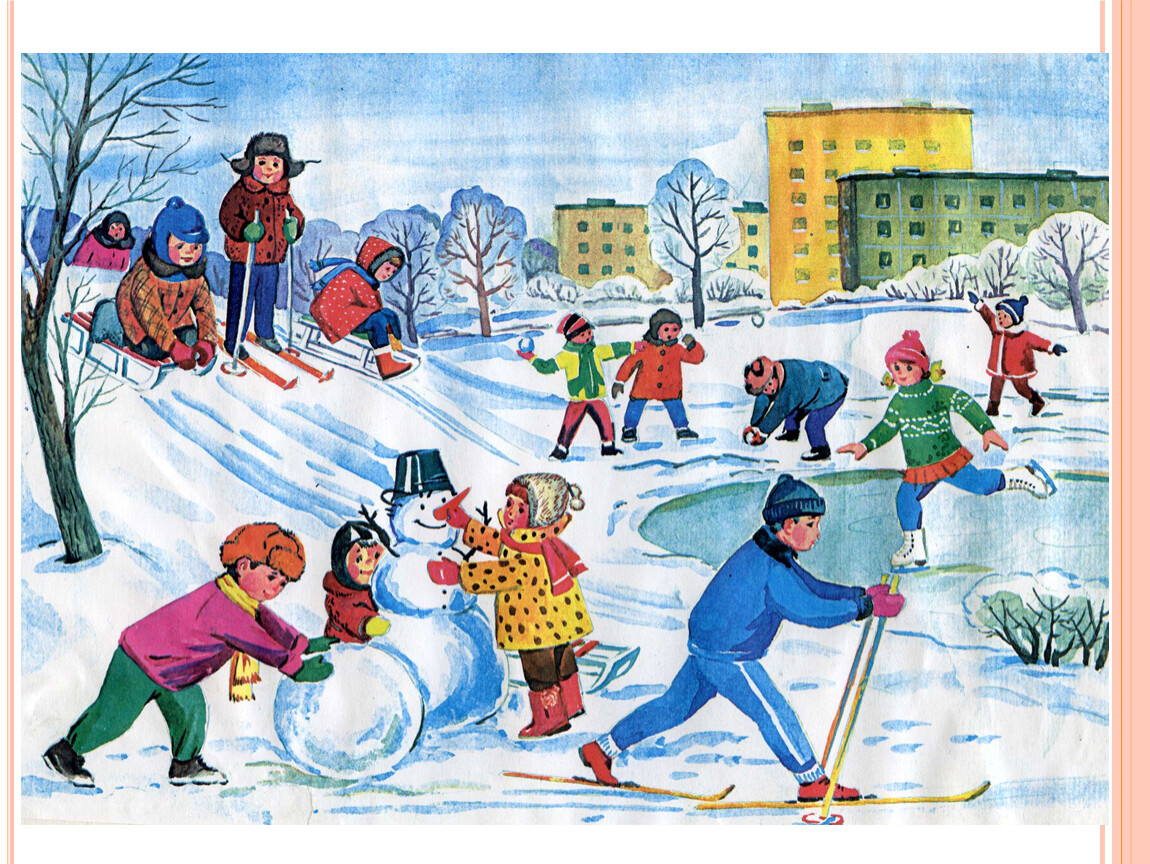 ЛексикаСловарь ребенка 5-6 лет должен включать слова:Предметный словарь:зима, снег, снежинка, пурга, метель, лёд, сосульки, холод, снегопад, мороз, холод, ветер, узор, иней, метель, стужа, вьюга. Забавы, развлечение, игры, гуляния, хороводы, подарки, коньки, санки, лыжи, палки, клюшка, шайба, каток, горка, лыжник, конькобежец, хоккеист, снежки.Словарь признаков: пушистый, ледяной, ледовый, прозрачный, белый, лёгкий, холодный, зимний, морозный. Весёлые, задорные, игровые, снежный, радостный, санный, хоккейный, лыжный, праздничный.Глагольный словарь:  замерзать, кружиться, идти, падать, лететь, покрывать, таять, замерзать, кружиться, леденеть. Дарить, играть, забавляться, лепить, кататься, строить.Грамматический строй «Да и нет» Взрослый предлагает ребёнку фразы, а ребёнок определяет, бывает это зимой или нет:Зимой идет снег.Зимой люди купаются в реке.Зимой катаются на велосипеде.Зимой люди надевают шубы. И т.п«Какой может быть?»Снег –...(белый, пушистый)Зима -...(тёплой, суровой, холодной)Мороз -...(сильный, слабый, трескучий)Хоровод –...(большой, дружный, красивый, весѐлый)Снеговик —...( большой, белый, холодный, весѐлый, снежный)  «Что делает?» СНЕГ: идёт, тает, кружится, летает, падает, ложится, сверкает, скрипит, вьётся.СНЕЖИНКА: тает, падает, идёт, кружится, ложится, вьётся.ЛЕД: трещит, тает, ломается, плывѐт.ДЕТИ ЗИМОЙ (что делают?) – играют, бегают, катаются, лепят, скатываются.«Один –много»хоровод –хороводы,подарок - подарки, хоккеист –хоккеисты, снежок – снежки,праздник - праздники, лыжник – лыжники,горка - горки, клюшка - клюшки,ёлка – ёлки.«Сосчитай до пяти»Один снежок, два .., три.., четыре .., пять ... одна снежинка, две..., три...,четыре....пять..один сугроб, два ..., три.., четыре..., пять...одна горка, два ..., три.., четыре..., пять... «Я, мы, он, она, вместе – дружная семья» Взрослый произносит фразу: «Я катаюсь на санках». Затем просит детей повторить предложение, но вместо «я» сказать «ты», «он», «они»…- Я гуляю по зимнему лесу – Ты … (гуляешь) по зимнему лесу.Я играю в хоккей. – Мы …Я играю в снежки. – Они …Я леплю снеговика. - Вы …  «Исправь ошибку»Лыжнику нужны санки.Конькобежцу нужны лыжи.Саночнику нужны коньки.Хоккеисту нужны санки. «Закончи предложение» - закрепление умения составлять сложноподчиненные предложения с союзом «чтобы»Для чего мальчик взял санки? (Мальчик взял санки, чтобы кататься с горки).Для чего дети поливают горку? (Дети поливают горку, чтобы она была скользкой).Для чего мальчик взял клюшку и шайбу? (Мальчик взял клюшку и шайбу, чтобы играть в хоккей).Для чего девочка надела шубку? (Девочка надела шубку, чтобы ей было тепло)«Назови ласково»Зима –зимушкаснег –снежоксанки- саночкиёлка - ёлочкаснеговик - снеговичокгорка – горочкаподарок- подарочекледянка – ледяночкашапка – шапочкаснежинка – снежиночкахолод – холодок «О чем можно сказать?»Замерзает –рекаНаступает -...зимаКружатся -...снежинкиЛетят -...снежинкиНадели -...шапки, шубыОбули –...сапоги, валенкиУдарили…. морозыХрустит…. снегБушует… вьюгаЗамерзли… рекиСкрипит… снегМетут… метелиПадает… снег